Protokoll 3 - 07.04.2020Norsk Kennel KlubbOrg.nr.: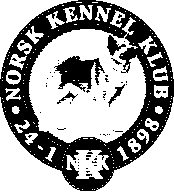      Region Telemark & Vestfold      Kontonr. 15061217646Saknr.SakTil behandlingVedtak1Dato, Sted07.04.2020
Nettmøte via Microsoft TeamsTilstede: Anne Marit, Rita, 
Magnar, Mona, Liv Katrine, Hans T. og AnitaForfall: 
Ikke møtt: Aud, Joar2Protokoll nr. 2 fra siste styremøte 03.03.2020Gjennomgått av
styremedlemmene.Ingen kommentarer.3ØkonomiPå konto

Kynologikurs
Fordeling av midler fra BØ utstilling374.655,-

LK tar kontakt med Bassetklubben ang. oppgjør ifm. påmeldings gebyr og dagpakker.Nesten klart. Mangler tilbakemelding fra elghundklubben -LK4Post/mail utg & Innk5Aktiviteter i regionens regiUtfordringer rundt koronavirus gir avlysninger eller utsettelser av aktiviteter.Styret følger retningslinjer gitt av myndigheter, og kommer tilbake med nye datoer.6NKKØkonomisk støtte til NKK ifm. Koronavirus.Store utfordringer for NKK som kan gi betydelige utfordringer for HundeNorge. Regionen velger å vente med støtte/spleis for å se hva myndighetene kommer opp med. Vi er avhengig av NKK, det vil være betydelige midler som må inn for å komme tilbake til normalen.7Klubber i region Te-VeStøtte til hundeklubber. Satt av 10.000,- til klubbene i Telemark og 10.000,- til klubbene i Vestfold.
Søkefrist i år var satt til 01.04.20

Søknader Telemark: Kommet inn fra Schæferhund klubben Grenland, Retriever klubben-TE, Dachs hund klubben og Bamble hundeklubb.
Fra Vestfold: Norsk Retriever klubb Vestfold og Vestfold harehundeklubb. 
Søknader behandlet i styret. Regionen utbetaler til klubbene etter beslutning i styret. Utbetaling skjer etter at aktiviteten er avholdt hvis det er søkt på midler ifm. aktivitet.Sende mail med info til klubber som har søkt. AS8Hundens Dag23.05.2020.Avventer situasjonen
9NKK’s utstilling10Kurs NKK sentralt11Region-samarbeide12Web.siden/Facebook13Årsmøte31.03.20 Holms kafeteria KL.18:00
Utsatt inntil videre.
Styret beholdes som det er, til årsmøte blir avholdt.14NKK-RS15Lokale og kommunale saker16Kurs i NKK-TeVe regiOppdretterskolen del 2 Utsatt. 
Forsøker å sette den opp igjen våren-21. AM har forbindelse med Nina Hansen(NKK-foreleser) ang. dato og andre klubber slik at det blir en fornuftig plan på dette.
17Utvalg NKK Te-VeArrangm. komite i regionenforestående for gruppen er 18EventueltStudieforbundetSende søknad til studie forbundet Telemark, det er midler som skal fordeles. LK.19Fastsatte datoer